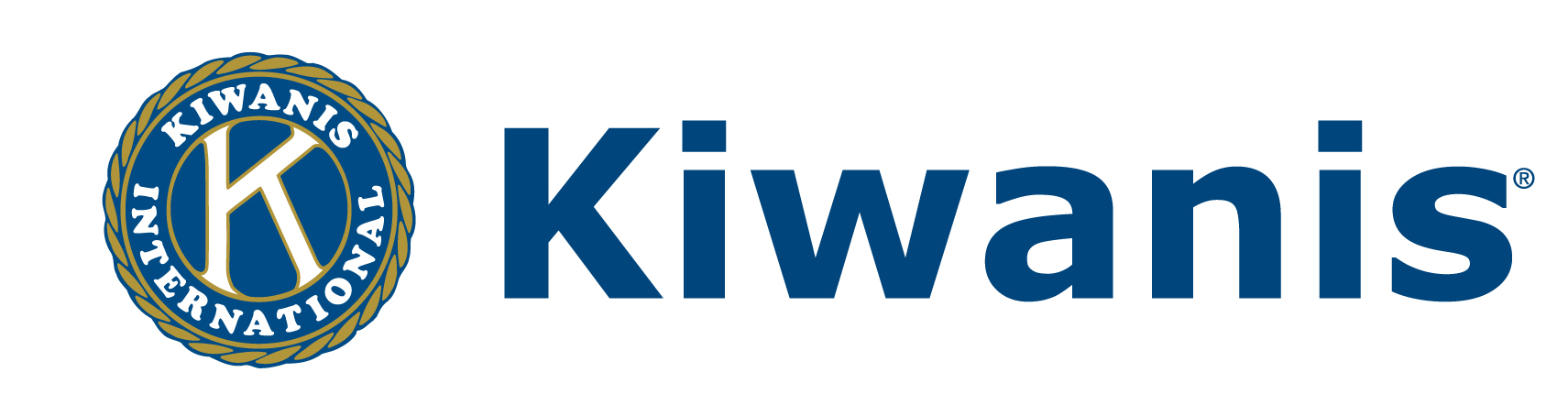 Louisiana-Mississippi-West Tennessee DistrictThe 2014-2015 Distinguished Club Award ProgramServing the Children of our Community and World (must answer yes to all of the following)Did your club contribute at least $5 per member to the Kiwanis International Foundation Annual Club Gift Campaign?Did your club contribute at least $5 per member to the LaMissWTenn Kiwanis District Foundation Annual Club Gift Campaign?Did you club support the Eliminate Project by submitting a five-year pledge (of any amount) help eliminate MNT?  If your club has already committed to a pledge in a previous year, did your club make a contribution to that pledge this year?Participate in a joint Kiwanis family Service Project with one or more Service Leadership Program Clubs (Circle K, Key Club, Builders Club, K-Kids, Aktion Club, Terrific Kids, B.U.G.)?Did your club provide a service project or program to benefit children in your community?Membership (must answer yes to all of the following)Did the club have a net increase in membership?Did 2014-15 Club President complete the 2014-15 Club President Training or complete the training on-line?Did the 2014-15 Club Secretary complete the 2014-15 Club Secretary Training or complete the training on-line?Was the club represented at the 2014-15 Mid-Winter Conference in Natchez, MS?Was the club represented at the 2014-15 District Convention in Memphis, TN?Did the club participate in a Kiwanis One Day Project?Did your club have a program on the Formula during the 2014-15 administrative year?Did your club have a program, project or event to celebrate the 100th Anniversary of Kiwanis International during the 2014-15 administrative year?Did your club members continue making a positive difference in your community?Did your club have meaningful fellowship and fun when you came together?Additional Requirements (must answer yes to four of the following)Did your club sponsor or co-sponsor a new Kiwanis Club?Did your club start a new Service Leadership Club or Program?Did your club participate in the District Major Emphasis Program by placing an AED in one school?Did your club publish a Club Newsletter regularly—weekly, bi-weekly, or monthly; in print or electronic version?Did your club conduct a Club Assessment by December 31, 2014?Did your club conduct a Community Analysis by December 31, 2014?Did your club have representation at the 2014-15 Kiwanis International Convention in Indianapolis, IN?Did your club have representation at the Governor’s Official visit to your division?